                Уголок природы  в старшей группе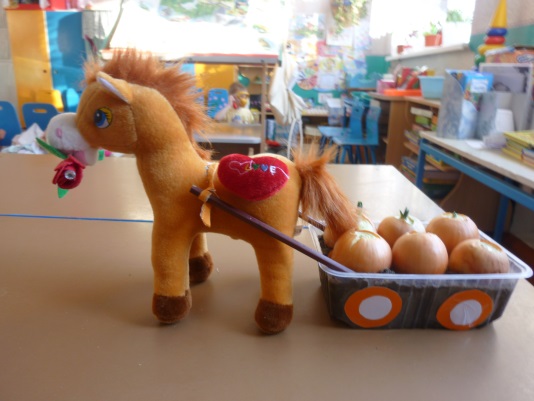 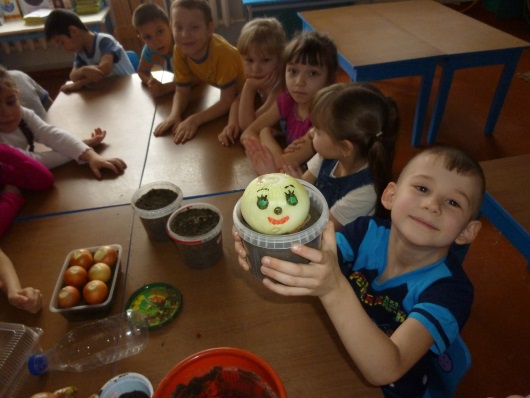 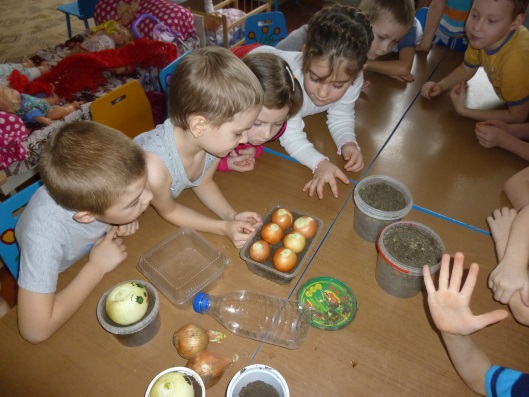 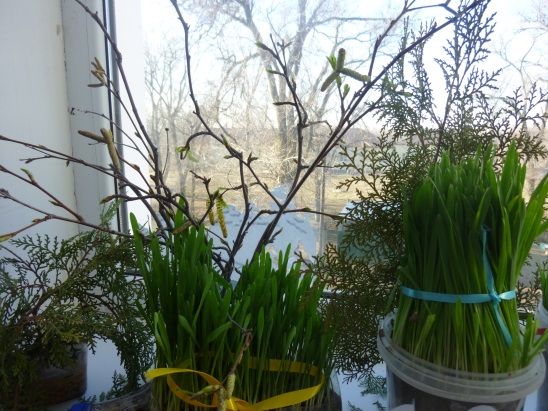 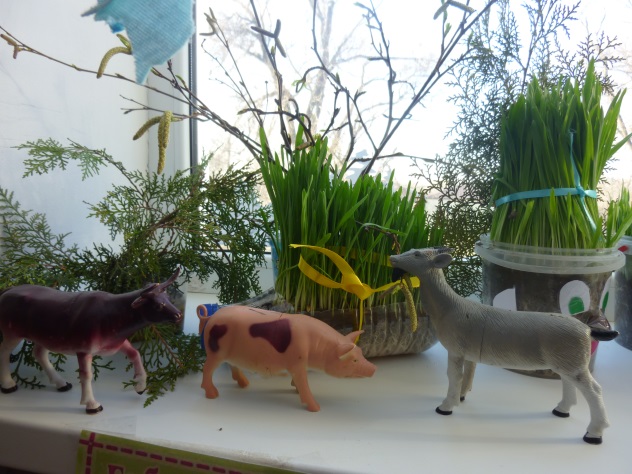 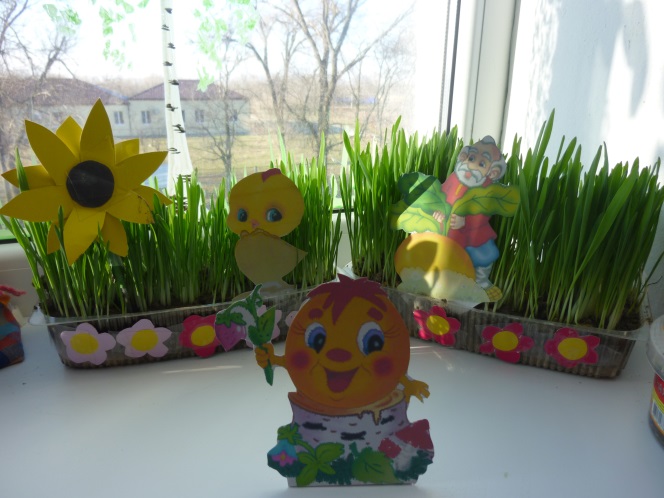 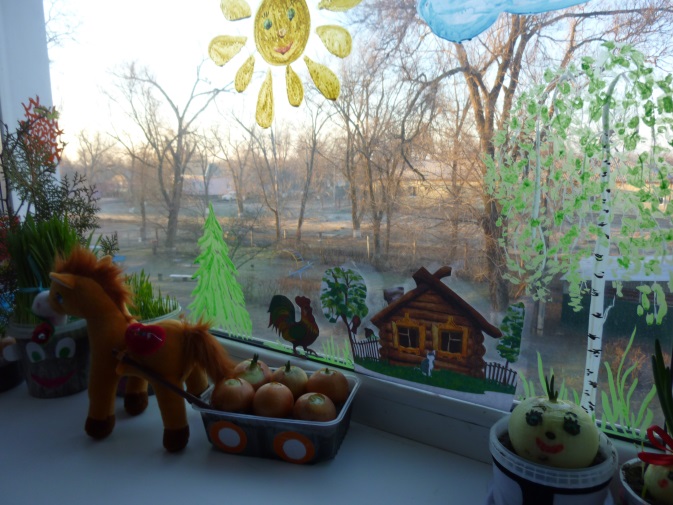 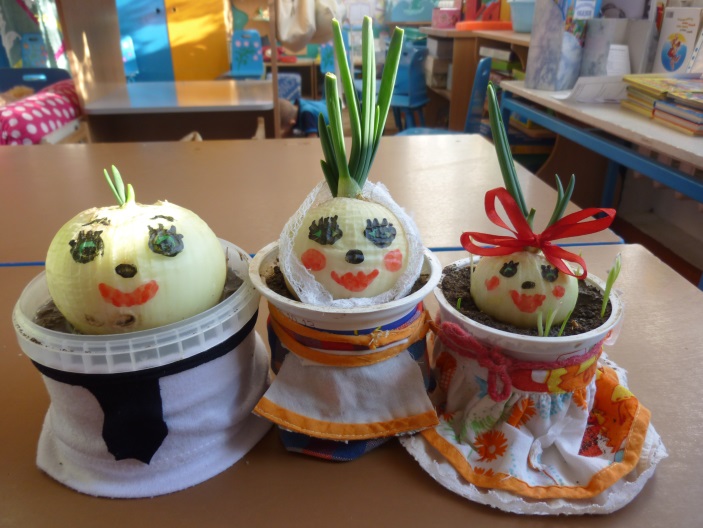 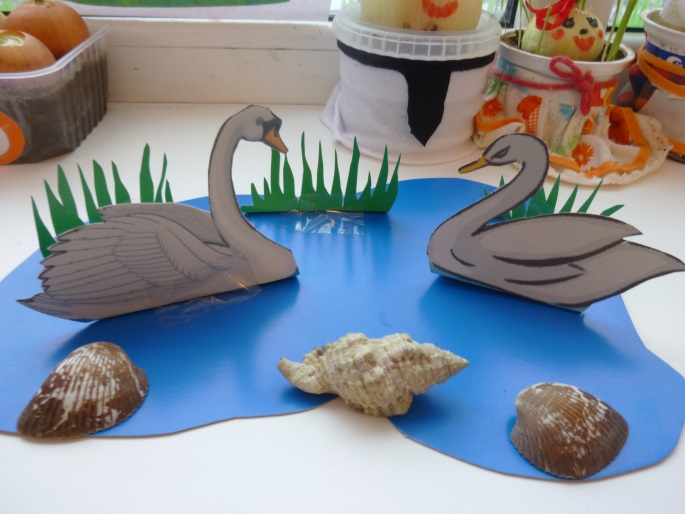 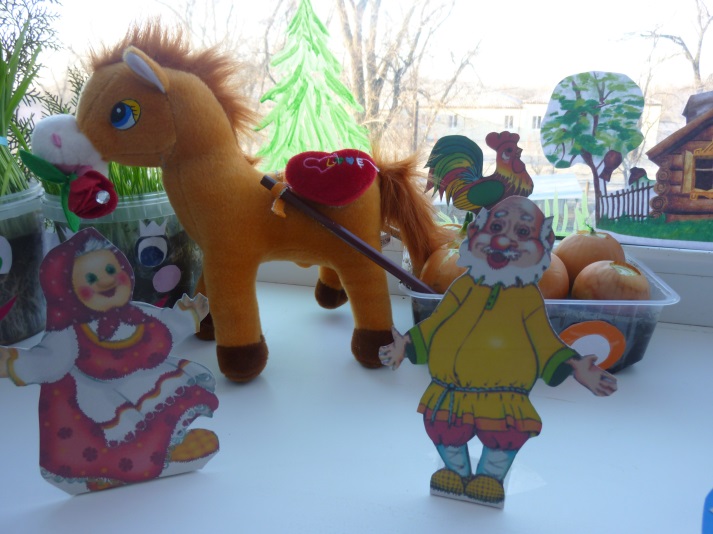 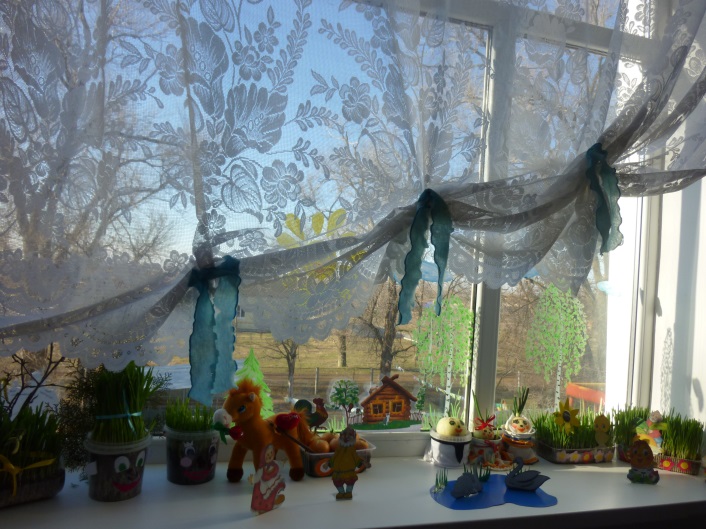 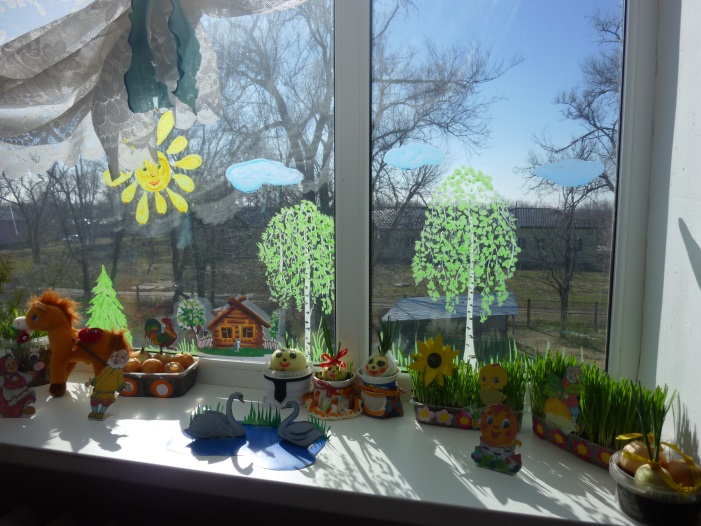 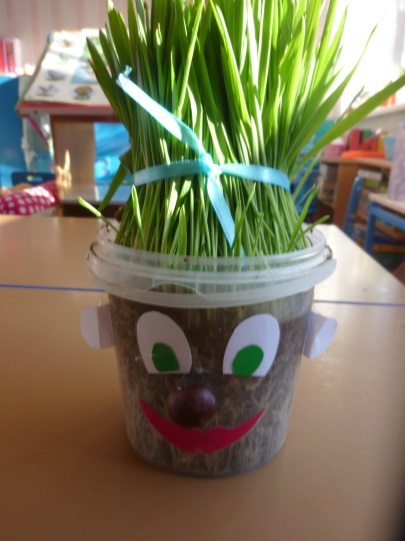 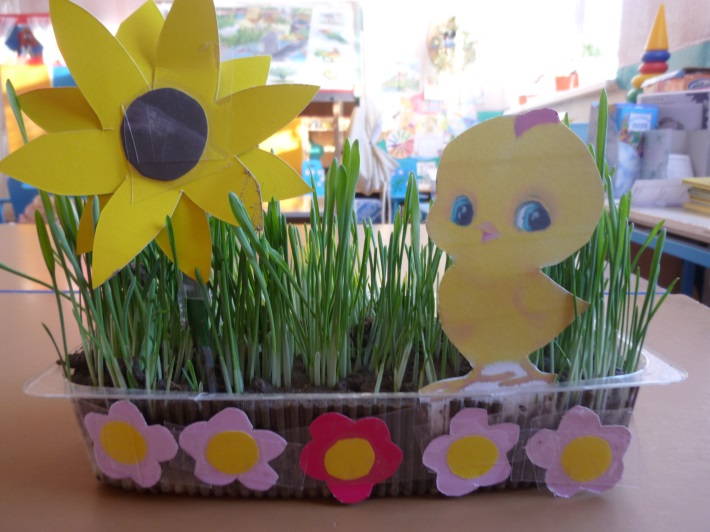 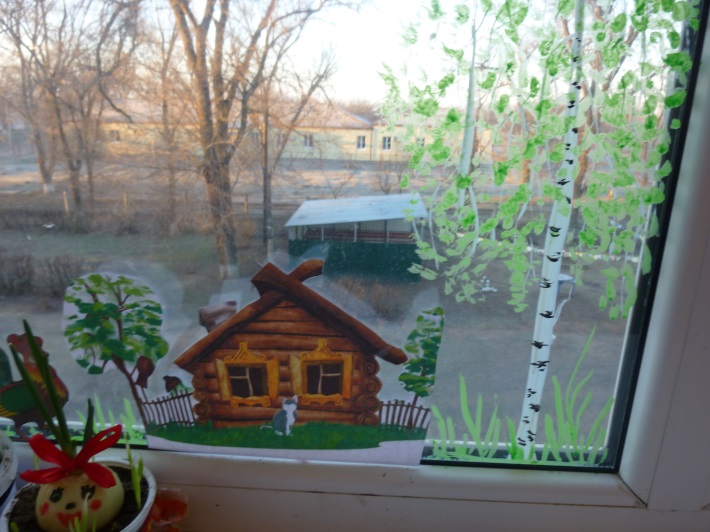 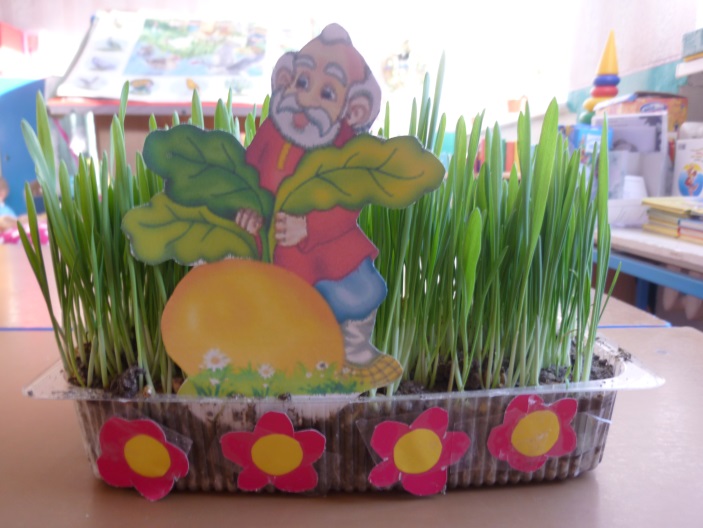 